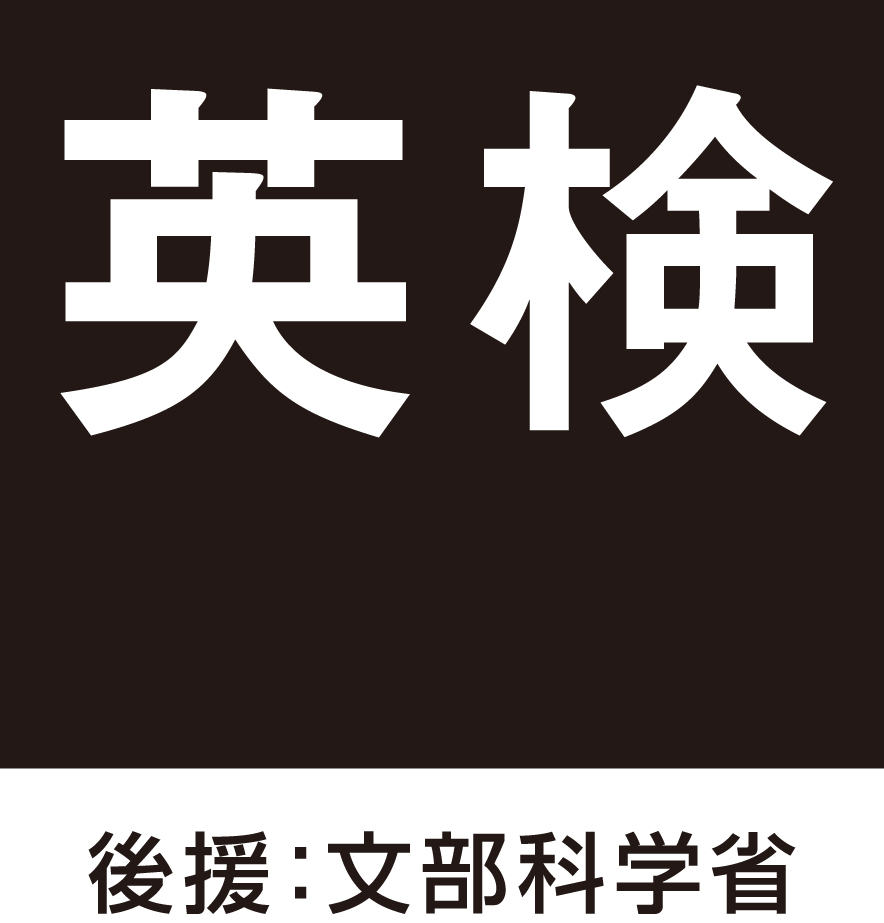     申し込みは　　　　　　　　まで